Name:  ___Key__________________________________	Period:  ______		Date:  ____________________PROTISTA AND FUNGI STUDY GUIDEKingdom ProtistaImportant Vocabulary:1.  protozoan-  animal-like protist (there are 4 groups of these)2.  phytoplankton-  plant-like protist3.  cilia-  many tiny, eyelash-like projections that some animal-like protists use for movement4.  flagella-  a long, whip-like tail that some animal-like protists use for movement5.  pseudopod-  “false foot” structure that is an extension of the cell membrane that some protists use for movement6.  contractile vacuole-  a pump that continually pumps excess water from protozoans; helps them maintain homeostasis7.  pellicle-  _the term given to the cell membrane of certain protozoans8.  eyespot-  a structure used in some photosynthetic protists that help them detect light9.  trichocysts-  tiny projections present in some protozoans used for defense10.  gullet-  another word for a mouth in certain protists *On a separate sheet of paper, concept map the main groups in Kingdom Protista.  See separate page after Fungi below.Examples:  Label the vocabulary words above on the following organisms.  Each word only applies to certain organisms.  	Amoeba sp.				Paramecium sp.				Euglena sp.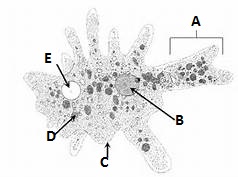 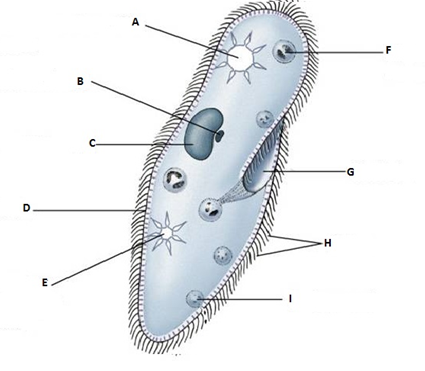 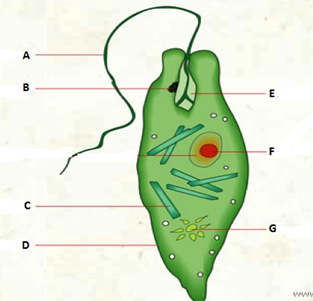 Kingdom FungiImportant Vocabulary:1.  chitin-  complex carbohydrate that makes up the cell walls of fungi2.  hyphae-  tiny, thread-like filaments that are only one cell thick; may or may not contain cross walls; make up fungi3.  mycelium-  mass of hyphae tangled underground4.  septa-  a word that describes the cross walls inside the hyphae5.  spores-  reproductive structures of fungi6.  lichen-  _mutualistic relationship between a photosynthetic organism (algae) and a fungus; pioneer species7.  mycorrhizae-  mutualistic relationship between a plant and a fungus8.  alternation of generations-  describes the reproductive cycle of a fungus and some plants; alternates between sexual and asexual parts of its lifeExamples:1.  Basidiomycota (Club Fungi) mushrooms  reproduce by basidiospores2.  Ascomycota (Sac Fungi) yeast, mildews  reproduce by ascospores3.  Zygomycota (Molds) bread mold  reproduce by zygospores4.  Deuteromycota (Imperfect) orange “mold” Penicillium  reproduce asexually only 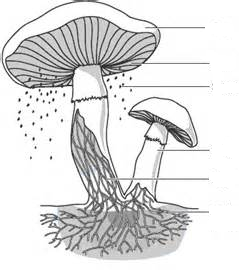 Prokaryotes or Eukaryotes?Unicellular or Multicellular?Autotroph or Heterotroph?Cell Walls?  If so, composed of?Methods of ReproductionMain Groups or PhylaEukaryotesMostly unicellular but most algae is multicellularBoth(The animal-like and fungus-like are heterotrophs and the plant-like are autotrophs)Plant like protists have cell walls of celluloseSexual- some can exchange DNA in a process called conjugationAsexual- some can just split (no exchange)1.  Animal like  Know 4 Protozoan phyla2.  Plant like                    Know 2 algae groups (macro and micro)3.  Fungus likeProkaryotes or Eukaryotes?Unicellular or Multicellular?Autotroph or Heterotroph?Cell Walls?  If so, composed of?Methods of ReproductionMain Groups or PhylaEukaryotesMulticellular (except yeast is unicellular)Heterotrophic DecomposersYes, cell walls composed of chitinSexual- reproduce by sporesAsexual- fragmentation1.  Zygomycota2.  Ascomycota 3. Basidiomycota  4. Deuteromycota